Organitza: El  Patronat d’Estudis Històrics d’Olot i Comarca (PEHOC)Col·laboren: L’Ajuntament de Santa Pau, l’Ajuntament d’Olot , el Consell Comarcal de la Garrotxa, la Diputació de Girona ,els Amics de Santa Pau, el Col·lectiu d’Ensenyants de la Garrotxa, el Servei Educatiu de la Garrotxa,  l’Escola Municipal de Música “Xavier Montsalvatge” d’Olot i la resta de patrocinadors.A lliurar digitalment a l’adreça premis@pehoc.cat o també al Servei Educatiu de la Garrotxa ( C/ Germans Garganta s/n, 17800 Olot ) ,    abans del 30 de maig de 2020,               	Veredicte: Dissabte 3 d’octubre del 2020 a Santa Pau.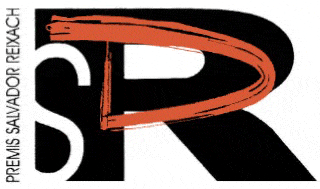                                                                             Convocatòria de 2020                                                                            Convocatòria de 2020                                                                            Convocatòria de 2020                                                                            Convocatòria de 2020                                                                            Convocatòria de 2020                                                                            Convocatòria de 2020                                                                            Convocatòria de 2020FULL QUE CAL LLIURAR JUNTAMENT AMB EL TREBALL DIGITAL Sol·licitud de presentació de Treballs de Recerca  de Batxillerat de les modalitats  II República i guerra civil,  Comarcal, Humanitats i Comunicació, Socials i Arts i dissenyXX  PREMIS SALVADOR REIXACHpremis@pehoc.catSol·licitud de presentació de Treballs de Recerca  de Batxillerat de les modalitats  II República i guerra civil,  Comarcal, Humanitats i Comunicació, Socials i Arts i dissenyXX  PREMIS SALVADOR REIXACHpremis@pehoc.catSol·licitud de presentació de Treballs de Recerca  de Batxillerat de les modalitats  II República i guerra civil,  Comarcal, Humanitats i Comunicació, Socials i Arts i dissenyXX  PREMIS SALVADOR REIXACHpremis@pehoc.catSol·licitud de presentació de Treballs de Recerca  de Batxillerat de les modalitats  II República i guerra civil,  Comarcal, Humanitats i Comunicació, Socials i Arts i dissenyXX  PREMIS SALVADOR REIXACHpremis@pehoc.catSol·licitud de presentació de Treballs de Recerca  de Batxillerat de les modalitats  II República i guerra civil,  Comarcal, Humanitats i Comunicació, Socials i Arts i dissenyXX  PREMIS SALVADOR REIXACHpremis@pehoc.catSol·licitud de presentació de Treballs de Recerca  de Batxillerat de les modalitats  II República i guerra civil,  Comarcal, Humanitats i Comunicació, Socials i Arts i dissenyXX  PREMIS SALVADOR REIXACHpremis@pehoc.catSol·licitud de presentació de Treballs de Recerca  de Batxillerat de les modalitats  II República i guerra civil,  Comarcal, Humanitats i Comunicació, Socials i Arts i dissenyXX  PREMIS SALVADOR REIXACHpremis@pehoc.catFULL QUE CAL LLIURAR JUNTAMENT AMB EL TREBALL DIGITAL Dades personals corresponents a l’autor/a  Dades personals corresponents a l’autor/a  Dades personals corresponents a l’autor/a  Dades personals corresponents a l’autor/a  Dades personals corresponents a l’autor/a  Dades personals corresponents a l’autor/a  Dades personals corresponents a l’autor/a  Dades personals corresponents a l’autor/a  Dades personals corresponents a l’autor/a  Dades personals corresponents a l’autor/a  FULL QUE CAL LLIURAR JUNTAMENT AMB EL TREBALL DIGITAL Cognoms i nomCognoms i nomCognoms i nomCognoms i nomCognoms i nomCognoms i nomDNIDNIDNIDNIFULL QUE CAL LLIURAR JUNTAMENT AMB EL TREBALL DIGITAL Data de naixementData de naixementData de naixementData de naixementData de naixementData de naixementSexe Noi        NoiaSexe Noi        NoiaSexe Noi        NoiaFULL QUE CAL LLIURAR JUNTAMENT AMB EL TREBALL DIGITAL AdreçaAdreçaAdreçaAdreçaAdreçaAdreçaAdreçaAdreçaAdreçaAdreçaFULL QUE CAL LLIURAR JUNTAMENT AMB EL TREBALL DIGITAL Codi postalMunicipiMunicipiMunicipiMunicipiMunicipiComarcaComarcaComarcaFULL QUE CAL LLIURAR JUNTAMENT AMB EL TREBALL DIGITAL Telèfon fixTelèfon fixTelèfon fixTelèfon fixTelèfon mòbil Telèfon mòbil Adreça electrònicaAdreça electrònicaAdreça electrònicaFULL QUE CAL LLIURAR JUNTAMENT AMB EL TREBALL DIGITAL FULL QUE CAL LLIURAR JUNTAMENT AMB EL TREBALL DIGITAL Dades de l’InstitutDades de l’InstitutDades de l’InstitutDades de l’InstitutDades de l’InstitutDades de l’InstitutDades de l’InstitutDades de l’InstitutDades de l’InstitutDades de l’InstitutFULL QUE CAL LLIURAR JUNTAMENT AMB EL TREBALL DIGITAL InstitutInstitutInstitutInstitutInstitutInstitutInstitutInstitutInstitutInstitutFULL QUE CAL LLIURAR JUNTAMENT AMB EL TREBALL DIGITAL AdreçaAdreçaAdreçaAdreçaAdreçaAdreçaAdreçaAdreçaAdreçaAdreçaFULL QUE CAL LLIURAR JUNTAMENT AMB EL TREBALL DIGITAL Codi postalCodi postalMunicipiMunicipiMunicipiMunicipiMunicipiComarcaFULL QUE CAL LLIURAR JUNTAMENT AMB EL TREBALL DIGITAL Telèfon fixTelèfon fixTelèfon fixTelèfon fixTelèfon fixAdreça electrònicaAdreça electrònicaFULL QUE CAL LLIURAR JUNTAMENT AMB EL TREBALL DIGITAL Modalitats Modalitats Modalitats Modalitats Modalitats Modalitats Modalitats Modalitats Modalitats Modalitats FULL QUE CAL LLIURAR JUNTAMENT AMB EL TREBALL DIGITAL Modalitat del treball a què concorre preferentment: II República i guerra civil           Comarcal          Humanitats i Comunicació             Socials                Arts i disseny          Els membres del Jurat es reserven el dret a adscriure els treballs segons els seus criteris, encara que sigui diferent a la que s’hagi seleccionat per part dels participants.Modalitat del treball a què concorre preferentment: II República i guerra civil           Comarcal          Humanitats i Comunicació             Socials                Arts i disseny          Els membres del Jurat es reserven el dret a adscriure els treballs segons els seus criteris, encara que sigui diferent a la que s’hagi seleccionat per part dels participants.Modalitat del treball a què concorre preferentment: II República i guerra civil           Comarcal          Humanitats i Comunicació             Socials                Arts i disseny          Els membres del Jurat es reserven el dret a adscriure els treballs segons els seus criteris, encara que sigui diferent a la que s’hagi seleccionat per part dels participants.Modalitat del treball a què concorre preferentment: II República i guerra civil           Comarcal          Humanitats i Comunicació             Socials                Arts i disseny          Els membres del Jurat es reserven el dret a adscriure els treballs segons els seus criteris, encara que sigui diferent a la que s’hagi seleccionat per part dels participants.Modalitat del treball a què concorre preferentment: II República i guerra civil           Comarcal          Humanitats i Comunicació             Socials                Arts i disseny          Els membres del Jurat es reserven el dret a adscriure els treballs segons els seus criteris, encara que sigui diferent a la que s’hagi seleccionat per part dels participants.Modalitat del treball a què concorre preferentment: II República i guerra civil           Comarcal          Humanitats i Comunicació             Socials                Arts i disseny          Els membres del Jurat es reserven el dret a adscriure els treballs segons els seus criteris, encara que sigui diferent a la que s’hagi seleccionat per part dels participants.Modalitat del treball a què concorre preferentment: II República i guerra civil           Comarcal          Humanitats i Comunicació             Socials                Arts i disseny          Els membres del Jurat es reserven el dret a adscriure els treballs segons els seus criteris, encara que sigui diferent a la que s’hagi seleccionat per part dels participants.Modalitat del treball a què concorre preferentment: II República i guerra civil           Comarcal          Humanitats i Comunicació             Socials                Arts i disseny          Els membres del Jurat es reserven el dret a adscriure els treballs segons els seus criteris, encara que sigui diferent a la que s’hagi seleccionat per part dels participants.Modalitat del treball a què concorre preferentment: II República i guerra civil           Comarcal          Humanitats i Comunicació             Socials                Arts i disseny          Els membres del Jurat es reserven el dret a adscriure els treballs segons els seus criteris, encara que sigui diferent a la que s’hagi seleccionat per part dels participants.Modalitat del treball a què concorre preferentment: II República i guerra civil           Comarcal          Humanitats i Comunicació             Socials                Arts i disseny          Els membres del Jurat es reserven el dret a adscriure els treballs segons els seus criteris, encara que sigui diferent a la que s’hagi seleccionat per part dels participants.FULL QUE CAL LLIURAR JUNTAMENT AMB EL TREBALL DIGITAL Títol:      Títol:      Títol:      Títol:      Títol:      Títol:      Títol:      Títol:      Títol:      Títol:      FULL QUE CAL LLIURAR JUNTAMENT AMB EL TREBALL DIGITAL (Nom)                                           declara que són certes les dades al·legades (Nom)                                           declara que són certes les dades al·legades (Nom)                                           declara que són certes les dades al·legades (Nom)                                           declara que són certes les dades al·legades (Nom)                                           declara que són certes les dades al·legades (Nom)                                           declara que són certes les dades al·legades (Nom)                                           declara que són certes les dades al·legades (Nom)                                           declara que són certes les dades al·legades (Nom)                                           declara que són certes les dades al·legades (Nom)                                           declara que són certes les dades al·legades FULL QUE CAL LLIURAR JUNTAMENT AMB EL TREBALL DIGITAL Localitat i data:      ,      Localitat i data:      ,      Localitat i data:      ,      Localitat i data:      ,      Localitat i data:      ,      Localitat i data:      ,      Localitat i data:      ,      Localitat i data:      ,      Localitat i data:      ,      Localitat i data:      ,      FULL QUE CAL LLIURAR JUNTAMENT AMB EL TREBALL DIGITAL 